Tur til XXXX,  dato, år.                                   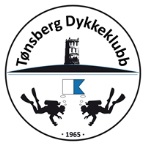 Vi inviterer til dykketur til XXX.Dato og varighet, avreisetid og -sted samt returtid.Avstand og forventet reisetid.Reisemåte, event. ant. biler.Fasiliteter (overnatting). Event. begrensninger på antall deltakere.Båt, transportmidler på sjøen, event. spesifisert.Dykkeplasser, event. spesifisert.Link(er) til senter \ klubbsider som skal besøkes.Priser, overnatting:Priser, båtturer:Estimert kostnadsramme pr. deltaker:NB! Vi må ha bindende påmelding  innen _DATO_ til:  tonsbergdykk@gmail.comHilsen reisekommiteenSendes pr. mail + til websiden